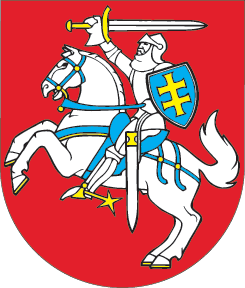 LIETUVOS RESPUBLIKOSVIETOS SAVIVALDOS ĮSTATYMO NR. I-533 31 STRAIPSNIO PAKEITIMOĮSTATYMAS2019 m. gruodžio 12 d. Nr. XIII-2659Vilnius1 straipsnis. 31 straipsnio pakeitimasPakeisti 31 straipsnio 9 dalį ir ją išdėstyti taip:„9. Seniūną – ir savivaldybės administracijos filialo, ir biudžetinės įstaigos vadovą – į pareigas priima ir iš jų atleidžia savivaldybės administracijos direktorius, vadovaudamasis šiuo įstatymu ir Valstybės tarnybos įstatymu. Į seniūno pareigas priimama tik konkurso būdu, išskyrus atvejus, kai asmeniui, savo noru atsistatydinusiam iš seniūno pareigų, atkuriamas valstybės tarnautojo statusas taikant Valstybės tarnybos įstatymo 17 straipsnio 2 ir 3 dalyse numatytas garantijas, kai keičiama seniūnijos forma, o seniūno pareigas einantis asmuo atitinka reikalavimus, nustatytus šio straipsnio 10 dalyje, taip pat kai kitai 5 metų kadencijai priimamas seniūnas, kurio iki tol eitos kadencijos metu visi metiniai tarnybinės veiklos vertinimai buvo geri arba labai geri. Į seniūno pareigas negali būti priimamas asmuo taikant Valstybės tarnybos įstatymo 49 straipsnio 1 dalyje numatytą garantiją, išskyrus atvejus, kai dėl kitos seniūnijos – biudžetinės įstaigos reorganizavimo ar savivaldybės administracijoje atliekamos seniūnijų, kurių forma yra filialas, struktūrinės pertvarkos naikinama seniūno pareigybė. Priimant į seniūno pareigas taip pat netaikomos Valstybės tarnybos įstatymo nuostatos dėl perkėlimo į seniūno pareigas po karjeros valstybės tarnautojų vertinimo ir tarnybinio kaitumo. Pretendentų į seniūno pareigas konkurso komisija sudaroma iš 7 narių; ne mažiau kaip 3 ir ne daugiau kaip 4 šios komisijos nariai turi būti tos seniūnijos aptarnaujamos teritorijos išplėstinės seniūnaičių sueigos deleguoti asmenys.“2 straipsnis. Įstatymo įsigaliojimas ir įgyvendinimas1. Šis įstatymas, išskyrus šio straipsnio 2 dalį, įsigalioja 2020 m. sausio 1 d.2. Lietuvos Respublikos Vyriausybė iki 2019 m. gruodžio 31 d. priima šio įstatymo įgyvendinamuosius teisės aktus.Skelbiu šį Lietuvos Respublikos Seimo priimtą įstatymą.Respublikos Prezidentas	Gitanas Nausėda